Granny Smith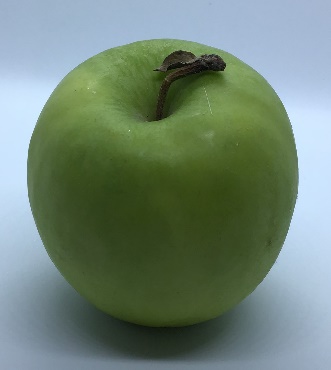 Size: medium to large and roundCountry of origin: AustraliaColour: bright green skin often speckled with faint spotsTaste: firm and juicy with a thick skin and acidic/sweet flavourGood for: baking, saladsAvailability: all year roundNutritional value: high in antioxidants, good source of soluble fibre, vitamins A and CInteresting fact: Granny Smith is one of the first varieties of apple widely available in supermarkets as they have thick skins and are great for storing qualities.Golden Delicious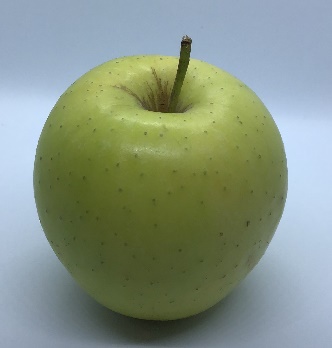 Size: small to medium in size, and oblong in shapeCountry of origin: USAColour: pale green to golden yellow, speckled with small spots. Taste: firm, crisp, aromatic flavourGood for: dessert, pureeing, baking, juicing and dryingAvailability: autumn through to summerNutritional value: low in calories, good source of soluble fibre, contain vitamins A and CInteresting fact: Golden Delicious is a parent apple to well-known varieties such as Gala and Pink Lady.Braeburn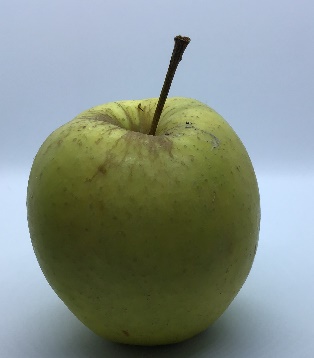 Size: medium to large, oval in shapeCountry of origin: New ZealandColour: thin skin, yellow and is covered with pink and red stripesTaste: crisp and juicy, with sweet subtle hints of spice, nutmeg and cinnamonGood for: eating raw, baking, roasting, pureeingAvailability: late autumn to early springNutritional value: good source of fibre, vitamins A and CInteresting fact: The striping varies depending on the climate. It is created by nature.Gala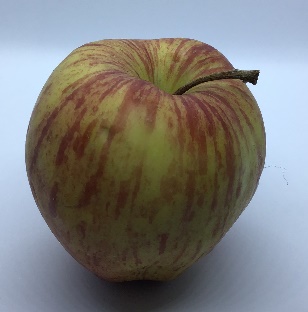 Size: mediumCountry of origin: New ZealandColour: yellow to orange skin, highlighted with pink to red stripesTaste: crisp, with sweet flavour and floral aromaGood for: snacking, salads and chutneysAvailability: all year roundNutritional value: low in calories, vitamins A, C and B, also fibre and trace amounts of boronInteresting fact: Gala apples grow well in warm and cold climates.Cameo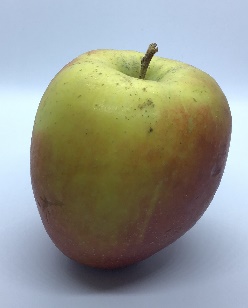 Size: small to mediumCountry of origin Kent, EnglandColour: varies from red to pale green/orangeTaste: bland with a hint of pearGood for: eatingAvailability: late summer/autumnNutritional value: low in calories, high in fibreInteresting fact: The Cameo apple is considered a new apple variety.Pink Lady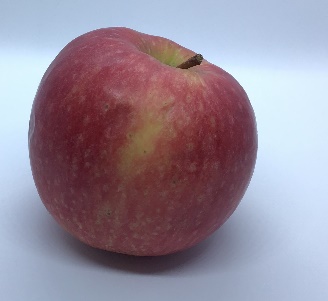 Size: medium to largeCountry of origin: FranceColour: pink/blush colourTaste: crisp, sweet and juicyGood for: eatingAvailability: needs a long warm season to matureNutritional value: high in vitaminsInteresting fact: Pink Lady is the trade name. It is actually a Cripps Pink apple.Red Chief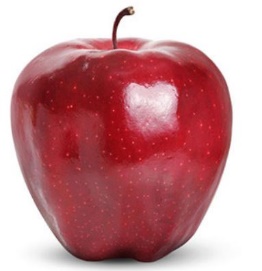 Size: smallCountry of origin: SpainColour: deep redTaste: firm, crunchy and scentedGood for: cooking or eating rawAvailability: all yearNutritional value: good for vitaminsInteresting fact: The Red Chief apple oxidises really quickly. It is originally from Chile.Fuji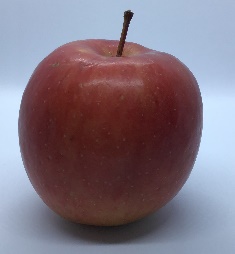 Size: large to very large, 75mmCountry of origin: SpainColour: pink flecks over yellow green skinTaste: sweet, crisp and juicyGood for: good all-rounderAvailability: all yearNutritional value: good for fibre and vitaminsInteresting fact: The Fuji apple is originally from Japan.Red Delicious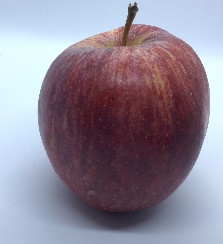 Size: large heart-shapedCountry of origin: USAColour: deep red, and speckledTaste: crisp/ dense, with a sweet and floral aromaAvailability: all year roundNutritional value: small amount of vitamin A and C, higher in antioxidants than many other applesInteresting fact: Their flavour goes well with cinnamon, cheddar cheese, chard, cherries, and mustard.